Кемеровский городской Совет
народных депутатов
седьмой созыв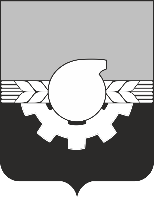 одиннадцатое заседаниеРЕШЕНИЕот 27.05.2022                                                                                                         № 98 О внесении изменений в решение Кемеровского городского Совета народных депутатов от 26.11.2021 №35 «О Прогнозном плане приватизации муниципального имущества города Кемерово на 2022-2024 годы» Руководствуясь Федеральным законом от 21.12.2001 №178-ФЗ 
«О приватизации государственного и муниципального имущества», статьей 56 Устава города Кемерово, положением «О порядке приватизации муниципального имущества города Кемерово», утвержденным решением Кемеровского городского Совета народных депутатов от 24.04.2015 №403, Кемеровский городской Совет народных депутатовРЕШИЛ:1. Внести в приложение к решению Кемеровского городского Совета народных депутатов от 26.11.2021 №35 «О Прогнозном плане приватизации муниципального имущества города Кемерово на 2022-2024 годы» следующие изменения:  Изложить строку 48 в следующей редакции: Дополнить имуществом согласно приложению к настоящему решению. Строку 38 исключить.2. Опубликовать настоящее решение в газете «Кемерово» на сайте «Электронный бюллетень органов местного самоуправления города Кемерово» (электронный адрес в информационно-телекоммуникационной сети Интернет – pravo-kemerovo.ru) и на официальном сайте Российской Федерации в сети Интернет для размещения информации о проведении торгов, определенном Правительством Российской Федерации (www.torgi.gov.ru).3. Данное решение вступает в силу после его официального опубликования.4. Контроль за исполнением настоящего решения возложить на комитет Кемеровского городского Совета народных депутатов по бюджету и развитию экономики города (К.В. Сибиль).Председатель 
Кемеровского городского 
Совета народных депутатов                                                                 Ю.А. АндреевГлава города                                                                                           И.В. СередюкПриложениек решению Кемеровского городского Советанародных депутатов
седьмой созывот 27.05.2022 № 98Имущество, подлежащее включениюв Прогнозный план приватизации муниципального имуществагорода Кемерово на 2022-2024 годы48Нежилые помещения42:24:0201009:2303нежилое помещение 5, материал стен – панель, этаж 1, площадь 467,9 кв.мул. Волгоградская, 45а1999,348Нежилые помещения42:24:0201009:2304нежилое помещение 6, материал стен – панель, этаж 1, площадь 35,7 кв.мул. Волгоградская, 45а1999,348Нежилые помещения42:24:0201009:2305нежилое помещение 7, материал стен – панель, этаж 1, площадь 37,8 кв.мул. Волгоградская, 45а1999,348Нежилые помещения42:24:0201009:2306нежилое помещение 8, материал стен – панель, этаж 2, площадь 596,6 кв.мул. Волгоградская, 45а1999,348Нежилые помещения42:24:0201009:2307нежилое помещение 9, материал стен – панель, этаж 3, площадь 598,4 кв.мул. Волгоградская, 45а1999,348Нежилые помещения42:24:0201009:2308нежилое помещение 10, материал стен – панель, этаж 4, площадь 262,9 кв.мул. Волгоградская, 45а1999,3№ п/пнаименование имущества, назначениекадастровый номерхарактеристика имуществаместо расположенияобщая площадь, кв.м67Акционерное общество «Мостремонт». Место нахождения: Кемеровская область – Кузбасс, г. Кемерово, ул. Терешковой, 53А. Общее количество акций, принадлежащих муниципальному образованию – городу Кемерово, –: 54 455 (пятьдесят четыре тысячи четыреста пятьдесят пять) штук–100% обыкновенных акций. Доля и количество акций, подлежащих приватизации, 
– 27 772 (двадцать семь тысяч семьсот семьдесят две) штуки – 51% обыкновенных акций.Акционерное общество «Мостремонт». Место нахождения: Кемеровская область – Кузбасс, г. Кемерово, ул. Терешковой, 53А. Общее количество акций, принадлежащих муниципальному образованию – городу Кемерово, –: 54 455 (пятьдесят четыре тысячи четыреста пятьдесят пять) штук–100% обыкновенных акций. Доля и количество акций, подлежащих приватизации, 
– 27 772 (двадцать семь тысяч семьсот семьдесят две) штуки – 51% обыкновенных акций.Акционерное общество «Мостремонт». Место нахождения: Кемеровская область – Кузбасс, г. Кемерово, ул. Терешковой, 53А. Общее количество акций, принадлежащих муниципальному образованию – городу Кемерово, –: 54 455 (пятьдесят четыре тысячи четыреста пятьдесят пять) штук–100% обыкновенных акций. Доля и количество акций, подлежащих приватизации, 
– 27 772 (двадцать семь тысяч семьсот семьдесят две) штуки – 51% обыкновенных акций.Акционерное общество «Мостремонт». Место нахождения: Кемеровская область – Кузбасс, г. Кемерово, ул. Терешковой, 53А. Общее количество акций, принадлежащих муниципальному образованию – городу Кемерово, –: 54 455 (пятьдесят четыре тысячи четыреста пятьдесят пять) штук–100% обыкновенных акций. Доля и количество акций, подлежащих приватизации, 
– 27 772 (двадцать семь тысяч семьсот семьдесят две) штуки – 51% обыкновенных акций.Акционерное общество «Мостремонт». Место нахождения: Кемеровская область – Кузбасс, г. Кемерово, ул. Терешковой, 53А. Общее количество акций, принадлежащих муниципальному образованию – городу Кемерово, –: 54 455 (пятьдесят четыре тысячи четыреста пятьдесят пять) штук–100% обыкновенных акций. Доля и количество акций, подлежащих приватизации, 
– 27 772 (двадцать семь тысяч семьсот семьдесят две) штуки – 51% обыкновенных акций.